Федеральное государственное образовательное бюджетное учреждение высшего образования«ФинансовЫЙ УНИВЕРСИТЕТ при ПравительствеРоссийской Федерации»(Финансовый университет)АЛТАЙСКИЙ ФИЛИАЛКафедра «Финансы и кредит»ПРОГРАММАГОСУДАРСТВЕННОЙ ИТОГОВОЙ АТТЕСТАЦИИдля студентов, обучающихся по направлению подготовки38.03.01 – «Экономика», профиль «Финансы и кредит»Барнаул 2019Перечень компетенций, подлежащих оценке в ходе государственной итоговой аттестации для студентов, обучающихся по направлению подготовки 38.03.01 «Экономика», профиль «Финансы и кредит»Федеральное государственное образовательное бюджетное учреждение высшего образования«ФинансовЫЙ УНИВЕРСИТЕТ при ПравительствеРоссийской Федерации»(Финансовый университет)АЛТАЙСКИЙ ФИЛИАЛКафедра «Финансы и кредит»Пирогова Т.В.ПРОГРАММАГОСУДАРСТВЕННОЙ ИТОГОВОЙ АТТЕСТАЦИИдля студентов, обучающихся по направлению подготовки38.03.01 – «Экономика», профиль «Финансы и кредит»Рекомендовано Ученым советом Алтайского филиала(протокол № 12 от «30» апреля 2019 г.)Барнаул 2019УДК 336.1(073)ББК 65.26я73П 60Рецензент – Т.Н. Глазкова, кандидат экономических наук, доцент кафедры «Экономика, финансы и кредит» ФГБОУ ВО «Алтайский государственный технический университет им. И.И. Ползунова».Составитель:кандидат экономических наук, доцент Т.В. ПироговаПрограмма государственного экзамена по направлению подготовки 38.03.01 «Экономика», профиль «Финансы и кредит». − Барнаул: Алтайский филиал Финуниверситета, 2019. – 42 с.Программа содержит перечень вопросов, выносимых на государственный экзамен, соответствующий теоретическому материалу, примеры практико-ориентированных заданий, перечень рекомендуемой литературы для подготовки к государственному экзамену, рекомендации обучающимся по подготовке к государственному экзамену и защите выпускной квалификационной работы, критерии оценки результатов аттестационных испытаний.Программа государственной итоговой аттестацииУчебное изданиеКомпьютерный набор: Т.В. Пирогова Формат 6090/16. Гарнитура TimesNewRoman © Т.В. Пирогова, 2019 © Алтайский филиал Финуниверситета, 2019 СОДЕРЖАНИЕ1. Перечень вопросов, выносимых на государственный экзамен. Перечень рекомендуемой литературы для подготовки к государственному экзамену 1.1 Вопросы на основе содержания общепрофессиональных и профессиональных дисциплин направления подготовки Рыночная система. Институциональные основы функционирования рынка.Взаимодействие спроса и предложения: равновесие и неравновесие на рынке.Феномен конкуренции и модель совершенной конкуренции (понятие, основные черты и практическое значение). Монополистическая конкуренция, ее особенности, преимущества и недостатки. Ценовая и неценовая конкуренция в современных условиях.Капитал как экономический ресурс. Рынок капитала и его особенности. Инвестиции и их дисконтирование. Критерии оценки инвестиционного проекта.Ограничения саморегуляции рыночной системы. Общественные блага: понятие, свойства, виды. Формы государственного производства и финансирования в общественном секторе.Экономический рост и его факторы. Неоклассические модели экономического роста. Кейнсианские модели экономического роста. Эффекты мультипликатора и акселератора.Информация как экономический ресурс. Неполнота информации: причины и последствия.Государство как предприниматель. Формы государственных предприятий. Причины и границы государственного предпринимательства. Государственный сектор в России.Теории инфляции. Формы и виды инфляции. Инфляционная спираль. Социально-экономические последствия инфляции. Взаимосвязь инфляции и безработицы.Рынок труда и безработица. Безработица: сущность, формы, естественный уровень безработицы (NAIRU). Социально-экономические последствия безработицы. Безработица в современных макроэкономических моделях рынка труда.Циклическое развитие экономики. Экономический цикл: фазы, виды, показатели. Виды экономических кризисов.Трансакционные издержки: сущность и классификация.Прибыль как экономическая категория. Виды прибыли.Деньги: традиционное и современное понимание природы, сущности, функций и форм. Равновесие на денежном рынке. Спрос на деньги. Денежная масса и агрегаты. Модель предпочтения ликвидности. Денежный мультипликатор.Экономическая роль государства: цели, направления и инструменты регулирования.Бюджетно-налоговая политика государства: цели, основные направления, инструменты. Фискальные мультипликаторы.Монетарная политика: инструменты, направления, эффективность.Цели, задачи и функции мегарегулятора финансового рынка в России.Понятие, виды и характеристика основных направлений современной финансовой политики РФ. Современная финансовая система России: понятие и структура. Характеристика сфер и звеньев финансовой системы.Финансовые ресурсы, их источники, виды, направления использования, формы организации.Финансовый контроль, его задачи и принципы. Виды, формы и методы финансового контроля.Финансовый механизм, его структурные элементы и назначение. Направления совершенствования финансового механизма.Финансы коммерческих и некоммерческих организаций. Источники финансовых ресурсов и направления их использования. Система счетов бухгалтерского учета и двойная запись.Бухгалтерская (финансовая) отчетность коммерческой организации, её состав и характеристика.Бухгалтерский баланс – метод обобщения информации об объектах бухгалтерского наблюдения.Перечень рекомендуемой литературы для подготовки к государственному экзамену по вопросам на основе содержания общепрофессиональных и профессиональных дисциплин направления подготовкиОсновная литература:Бухгалтерский учет: учебник/ под ред.  проф. В.Г. Гетьмана. – 2-е изд., перераб. и доп. – М.: ИНФРА-М, 2019. – 601 с. – URL: http://znanium.com/catalog/product/996140Макроэкономика: учебник и практикум для бакалавриата и магистратуры/ под ред.  Г.А. Родиной. – 2-е изд., перераб. и доп. – М.: Юрайт, 2019. – 375 с. – URL: https://biblio-online.ru/bcode/431971Микроэкономика. Теория и российская практика: учебник/ под ред.  А.Г. Грязноой, А.Ю. Юданова. 10-е изд., перераб. и доп. – М.: Кнорус, 2019. – 635 с.  – URL: https://book.ru/book/930443Микроэкономика: учебник и практикум для прикладного бакалавриата / под ред. Г. А. Родиной. – 2-е изд., перераб. и доп. – М.: Юрайт, 2019. – 330 с. – URL: https://biblio-online.ru/bcode/431997 Финансы: учебник / под ред.  Е.В. Маркиной. – М.: КноРус, 2019. – 424 с.  – URL:  https://book.ru/book/931317.Дополнительная литература:Борисов Е.Ф. Экономика: учебник и практикум/ Е. Ф. Борисов. – 7-е изд., перераб. и доп. – М.: Юрайт, 2019. – 383 с. – URL: https://biblio-online.ru/bcode/431115Золотарчук В. В. Макроэкономика: учебник/ В.В. Золотарчук. – 2-е изд., перераб. и доп. – М.: Инфра-М, 2019. – 537 с. – URL: http://znanium.com/catalog/product/1033594 Макроэкономика: учебник для академического бакалавриата/ под ред. С. Ф. Серегиной. – 3-е изд., перераб. и доп. – М.: Юрайт, 2019. – 527 с. – URL: https://biblio-online.ru/bcode/431768Нуреев Р.М. Курс микроэкономики: учебник. – 3-е изд.; испр. и доп. – М.: Норма: Инфра-М, 2019. – 624 с. – URL: http://znanium.com/catalog/product/975853Финансовый учет и отчетность: учебник / под ред. д-ра экон. наук А.М. Петрова. – М.: Вузовский учебник: ИНФРА-М, 2017. – 464 с. – URL: http://znanium.com/catalog/product/766036Финансы: учебник и практикум для академического бакалавриата/ под ред. Н. И. Берзона. – 2-е изд., перераб. и доп. – М.: Юрайт, 2019. – 498 с. – URL: https://biblio-online.ru/bcode/4317711.2 Вопросы на основе содержания профессиональных дисциплин профиля подготовки:Анализ деловой активности организации.Анализ и оценка состава, структуры и динамики оборотных активов.Анализ платежеспособности и ликвидности.Операционный рычаг и определение силы его воздействия.Порог рентабельности и запас финансовой прочности – порядок расчета.Активные и пассивные операции коммерческих банков: понятие, характеристика, виды.Банковские продукты и услуги: сущность, виды и перспективы развития.Кредитные операции коммерческих банков: сущность, виды, характеристика.Формы и виды кредита. Современные проблемы и тенденции развития.Ликвидность коммерческого банка: показатели и регулирование.Структура денежной массы в России и её показатели.Понятие налога и сбора. Функции налогов. Элементы и принципы налогообложения.Налоги: содержание и виды. Налоговая система Российской Федерации. НДС: плательщики, освобождение от исполнения обязанности плательщика НДС, объект налогообложения, налоговая база, ставки, налоговый период.Налог на прибыль организаций: плательщики, объект налогообложения, виды доходов и расходов, налоговая база, ставки, налоговый период. НДФЛ: плательщики, объект налогообложения, налоговая база, налоговые ставки, налоговый период.Основные направления налоговой политики РФ в среднесрочной перспективе.Бюджетная система РФ, ее структура, принципы, правовые основы построения и функционирования.Бюджетный процесс: понятие, этапы, участники и их полномочия.Доходы бюджетов, их виды, распределение по уровням бюджетной системы РФ.Расходы бюджетов: понятие и роль. Классификация государственных и муниципальных расходов.Пенсионный фонд РФ, его назначение. Доходы и расходы Пенсионного фонда РФ.Фонд социального страхования РФ, его назначение. Доходы и расходы Фонда социального страхования РФ.Содержание и особенности организации межбюджетных отношений в РФ. Межбюджетные трансферты в РФ, их формы.Система органов государственного финансового контроля и их полномочия.Государственный и муниципальный долг: понятие, классификация. Управление государственным и муниципальным долгом в РФ.Понятие инвестиций. Источники инвестиционных ресурсов фирмы.Ценные бумаги, их свойства, классификация. Виды ценных бумаг в РФ.Правовые основы страхового дела. Участники, формы и виды страхования.Федеральный и территориальные фонды обязательного медицинского страхования, их назначение, доходы и расходы.Перечень рекомендуемой литературы для подготовки к государственному экзамену по вопросам на основе содержания профиля «Финансы и кредит»Нормативные правовые акты:Бюджетный кодекс РФ: Федеральный закон РФ от 31 июля . № 145 – ФЗ (действ. ред.).Налоговый кодекс РФ (часть вторая): Федеральный закон РФ от 05.02.2000 г. № 117-ФЗ (действ. ред.).Налоговый кодекс РФ (часть первая): Федеральный закон от 31 июля . № 146- ФЗ (действ. ред.).Федеральный закон от 10.07. 2002 г. № 86-ФЗ «О банках и банковской деятельности» от 2 декабря 1990 г. № 395 – 1 (действ. ред.).Федеральный закон от 10.07. 2002 г. № 86-ФЗ «Об организации страхового дела в Российской Федерации» от 27 ноября 1992 г. № 1415 – 1 (действ. ред.).Федеральный закон от 10.07. 2002 г. № 86-ФЗ «О Центральном банке Российской Федерации (Банке России)» (действ. ред.).Федеральный закон от 06.12. 2011 г. № 402-ФЗ «О бухгалтерском учете» (действ. ред.).Основная литература:Банковское дело: учебник/ под ред.  О.И. Лаврушина. – М.: КноРус, 2014, 2018. – 800 с.  – URL: https://book.ru/book/925842Деньги, кредит, банки: учебник/ под ред. О. И. Лаврушина. –М.: Кнорус 2014, 2019. – 448 с.  – URL: https://book.ru/book/931099Корпоративные финансы: учебник/ под ред. М.А. Эскиндарова, М.А. Федотовой. – М.: КноРус, 2018. – 480 с. – URL: https://book.ru/book/927958Лукасевич И.Я. Инвестиции: учебник/ И.Я. Лукасевич. – М.: Вузовский учебник: Инфра-М, 2018. – 413 с. – URL: http://znanium.com/catalog/product/958774 Малиновская О.В. Государственные и муниципальные финансы: учеб. пособие/ О.В. Малиновская, И.П. Скобелева, А.В. Бровкина. – 3-е изд., перераб. и доп. – М.: Кнорус, 2018. – 488 с.  – URL: https://book.ru/book/927946Мысляева И.Н. Государственные и муниципальные финансы: учебник/ И.Н. Мысляева. – 5-е изд., перераб. и доп. – М.: ИНФРА-М, 2019. – 445 с.  – URL: http://znanium.com/catalog/product/967546Налоги и налоговая система Российской Федерации: учебник и практикум для академического бакалавриата / под ред. Л. И. Гончаренко. – 2-е изд., перераб. и доп. – М.: Юрайт, 2019. – 524 с. – URL: https://biblio-online.ru/bcode/427557Налоги и налогообложение: учебник и практикум для академического бакалавриата / Г. Б. Поляк и др.; под ред. Г. Б. Поляк, Е. Е. Смирнова. – 3-е изд., перераб. и доп. – М.: Юрайт, 2019. – 385 с. – URL: https://biblio-online.ru/bcode/431888 Сплетухов Ю.А. Страхование: учеб. пособие/ Ю. А. Сплетухов, Е. Ф. Дюжиков. – 2-е изд., перераб. и доп. – М.: Инфра-М, 2019. – 357 с. – URL: http://znanium.com/catalog/product/999779Дополнительная литература:Архипов А.П. Страхование: учебник/ А.П. Архипов. – М.: КноРус, 2019. – 336 с.  – URL: https://book.ru/book/930486Аскинадзи В.М. Инвестиции. Практикум: учеб. пособие для академического бакалавриата/ В. М. Аскинадзи, В. Ф. Максимова. – М.: Юрайт, 2019. – 399 с.  – URL: https://biblio-online.ru/bcode/433042Афанасьев М.П. Бюджет и бюджетная система: в 2 т. Т. 1: учебник для бакалавриата и магистратуры/ М.П. Афанасьев, А.А. Беленчук, И.В. Кривогов. – 5-е изд., перераб. и доп. – М.: Юрайт, 2019. – 314 с.  – URL: https://biblio-online.ru/bcode/434459Афанасьев М.П. Бюджет и бюджетная система: в 2 т. Т. 2: учебник для бакалавриата и магистратуры/ М.П. Афанасьев, А.А. Беленчук, И.В. Кривогов. – 5-е изд., перераб. и доп. – М.: Юрайт, 2019. – 342 с.  – URL: https://biblio-online.ru/bcode/434460Банки и банковские операции: учебник и практикум для академического бакалавриата/ под ред.  Б. И. Соколова. – М.: Юрайт, 2019. – 189 с.  – URL: https://biblio-online.ru/bcode/433647 Банки и банковское дело: в 2 ч. Ч. 1: учебник и практикум для академического бакалавриата/ под ред.  В. А. Боровковой. – 5-е изд., перераб. и доп. – М.: Юрайт, 2019. – 422 с.  – URL: https://biblio-online.ru/bcode/428333Банки и банковское дело: в 2 ч. Ч. 2: учебник и практикум для академического бакалавриата/ под ред.  В. А. Боровковой. – 5-е изд., перераб. и доп. – М.: Юрайт, 2019. – 189 с.  – URL: https://biblio-online.ru/bcode/428332Корпоративные финансы: учебник и практикум для академического бакалавриата/ О.В. Борисова, Н.И. Малых, Ю.И. Грищенко, Л.В. Овешникова. – М.: Юрайт, 2019. – 651 с.  – URL: https://biblio-online.ru/bcode/426113Леонтьев В.Е. Корпоративные финансы: учебник для академического бакалавриата/ В.Е. Леонтьев, В.В. Бочаров, Н.П. Радковская. – 3-е изд., перераб. и доп. – М.: Юрайт, 2019. – 354 с.  – URL: https://biblio-online.ru/bcode/432119Лукасевич И.Я. Финансовый менеджмент: в 2 ч. Ч. 1. Основные понятия, методы и концепции: учебник и практикум для бакалавриата и магистратуры/ И. Я. Лукасевич. – 4-е изд., перераб. и доп. – М.: Юрайт, 2019. – 377 с.  – URL: https://biblio-online.ru/bcode/432014Лукасевич И.Я. Финансовый менеджмент: в 2 ч. Ч. 2. Инвестиционная и финансовая политика фирмы: учебник и практикум для бакалавриата и магистратуры/ И. Я. Лукасевич. – 4-е изд., перераб. и доп. – М.: Юрайт, 2019. – 304 с.  – URL: https://biblio-online.ru/bcode/438662 Налоги и налоговая система Российской Федерации. Практикум: учеб. пособие для академического бакалавриата/ под ред. Н.П. Мельникова. – М.: Юрайт, 2019. – 317 с. – URL: https://biblio-online.ru/bcode/433583Налоги и налогообложение: учебник и практикум для академического бакалавриата/ под ред. Д.Г. Черника, Ю.Д. Шмелева. – 3-е изд., перераб. и доп. – М.: Юрайт, 2019. – 408 с. – URL: https://biblio-online.ru/bcode/432081Ресурсы информационно-телекоммуникационной сети «Интернет»Информационно-правовая система «Консультант Плюс»: [официальный сайт].- URL.: http://www.consultant.ruИнформационно-правовой портал «Гарант»: [официальный сайт].- URL.: http://www.garant.ruМинистерство финансов РФ. [Электронный ресурс]. Режим доступа: http. // www.minfin.ru/Министерство финансов РФ: [Официальный сайт]. – URL: http//www.minfin.ru/.Министерство экономического развития РФ: [Официальный сайт]. – URL: http://www.economy.gov.ru/Пенсионный фонд РФ: [Официальный сайт]. – URL: http//www.pfrf.ru. Счетная палата РФ: [Официальный сайт]. – URL: http//www.ach.gov.ru.Федеральная налоговая служба России [Электронный ресурс]. Режим доступа: http. // www.nalog.ruФедеральное казначейство РФ: [Официальный сайт]. – URL: http://www.roskazna.ru/.Федеральный фонд обязательного медицинского страхования РФ: [Официальный сайт]. – URL: http//www.ffoms.ruФонд социального страхования РФ: [Официальный сайт]. – URL: http. // www.fss.ruЦентральный банк РФ: [Официальный сайт]. – URL: http://www.cbr.ru 2. Примеры практико-ориентированных заданийЗадача 1. Имеются следующие данные по активам и источникам их формирования в организации:Основные средства фирмы – это оборудование, приобретенное 2 года назад по цене 600 тыс. руб. и амортизируемое линейным методом. Срок полезного использования оборудования – 5 лет. Составьте баланс организации. Рассчитайте величину уставного капитала фирмы и сумму долгосрочного кредита, если величина собственных оборотных средств составляет 180 тыс. руб.Задача 2. На основе приведенных показателей определить точку безубыточности в стоимостном выражении и эффект операционного рычага:Как изменится прибыль организации, если объем продаж увеличится на 15%?Задача 3. Рассчитайте коэффициенты ликвидности, располагая следующими данными:  Задача 4. Имеются следующие данные пассива баланса: уставный капитал – 1100 тыс. руб.;добавочный капитал –300 тыс. руб.;резервный капитал –55 тыс. руб.;нераспределенная прибыль – 450 тыс. руб.;кредит банка – 250 тыс. руб.;задолженность поставщикам– 330 тыс. руб.;задолженность по налогам – 120 тыс. руб.Определите коэффициенты: финансирования и финансовой независимости (автономии) акционерного общества до и после выплаты дивидендов в сумме 250 тыс. руб.Задача 5. Выручка (с НДС) ООО «Сатурн» от реализации продукции составила 22800 тыс. руб. Для производства продукции были приобретены и использованы сырье, материалы стоимостью (без НДС) 10500 тыс. руб. Расходы на оплату труда составили 4500 тыс. руб. Начислена амортизация в сумме 350 тыс. руб.Представительские расходы – 250 тыс. руб. Расходы на рекламу – 200 тыс. руб.Списана кредиторская задолженность, по которой истек срок исковой давности, в сумме 350 тыс. руб. Получены отрицательные курсовые разницы в размере 50 тыс. руб. Определите налоговую базу и рассчитайте налог на прибыль организаций.3. Рекомендации обучающимся по подготовке к государственному экзамену Подготовку к сдаче государственного экзамена необходимо начать с ознакомления с перечнем вопросов, выносимых на государственный экзамен. В процессе подготовки ответов на вопросы необходимо использовать:- рекомендованные нормативные правовые акты, обязательную и дополнительную литературу, интернет - ресурсы;- материалы лекций, семинарских и практических занятий;- выполненные в процессе обучения задания для самостоятельной работы, курсовые работы.Во время подготовки к экзамену рекомендуется помимо лекционного материала, учебников, рекомендованной литературы повторить также выполненные в процессе обучения задания для индивидуальной и самостоятельной работы, практико-ориентрованные задания.В процессе подготовки ответа на вопросы необходимо учитывать изменения, которые произошли в законодательстве, увязывать теоретический материал с практической действительностью.При подготовке к госэкзамену обязательным является посещение консультаций и обзорных лекций, которые проводятся согласно расписанию.4 Критерии оценки результатов сдачи государственного экзаменаОценка по итогам сдачи государственного экзамена учитывает качество ответов на теоретические вопросы и выполнения практико-ориентированного задания.Предусмотрены следующие критерии оценки знаний выпускников при ответах на теоретические вопросы.В качестве критериев оценки умений выпускников при выполнении практико-ориентированных заданий предусмотрены следующие.После завершения ответа выпускника на вопросы экзаменационного билета и объявления председателем государственной экзаменационной комиссии окончания опроса члены комиссии фиксируют в своих записях оценки за ответы на каждый теоретический вопрос, выполнение практико-ориентированного задания и предварительную результирующую оценку.При определении итогового результата государственного экзамена государственная экзаменационная комиссия учитывает оценки выпускника, выставленные каждым членом комиссии.Члены экзаменационной комиссии оценивают ответы на все вопросы (основные и дополнительные), исходя из степени раскрытия сути поставленных вопросов и глубины рассматриваемых проблем, обоснованности направлений совершенствования действующей практики в соответствующих сферах будущей профессиональной деятельности. Результат государственного экзамена по образовательной программе определяется как среднее арифметическое значений оценок всех членов ГЭК. В случае возникновения спорной ситуации председатель ГЭК имеет решающий голос. Итоговая оценка за государственный экзамен вносится в зачетную книжку студента и заверяется подписями всех членов экзаменационной комиссии, присутствующих на заседании.Пересдача экзамена на повышенную оценку запрещается.Студент, не сдавший государственном экзамен, не допускается к следующему виду аттестационных испытаний – защите выпускной квалификационной работы. Федеральное государственное образовательное бюджетное учреждение высшего образования«ФинансовЫЙ УНИВЕРСИТЕТ при ПравительствеРоссийской Федерации»(Финансовый университет)АЛТАЙСКИЙ ФИЛИАЛКафедра «Финансы и кредит»Пирогова Т.В.МЕТОДИЧЕСКИЕ РЕКОМЕНДАЦИИ ПО ПОДГОТОВКЕ И ЗАЩИТЕ ВЫПУСКНЫХ КВАЛИФИКАЦИОННЫХ РАБОТ СТУДЕНТАМИдля студентов, обучающихся по направлению подготовки38.03.01 – «Экономика», профиль «Финансы и кредит»Рекомендовано Ученым советом Алтайского филиала(протокол №12 от «30» апреля 2019 г.)Барнаул  2019СОДЕРЖАНИЕ1. Общие положения 1.1. Методические рекомендации разработаны на основании: - Образовательного стандарта высшего образования ФГОБУ «Финансовый университет при Правительстве Российской Федерации» по направлению подготовки 38.03.01 «Экономика» (уровень бакалавриата) утвержденном приказом ректора Финансового университета № 2326/о от 26.12.2017 г. (далее - ОС ФУ); - ГОСТ Р 7.0.5-2008 (Библиографическая ссылка); - ГОСТ 7.32-2001 в ред. Изменения №1 от 01.12.2005, ИУС №12, 2005) (Отчет о научно-исследовательской работе); - ГОСТ 7.0.100 - 2018 (Библиографическая запись. Библиографическое описание. Общие требования и правила составления); - «Положения о выпускной квалификационной работе по программе бакалавриата в Финансовом университете», утвержденного приказом Финансового университета от 17.10.2017 г. №1817/о. 1.2. Методические рекомендации предназначены для студентов образовательной программы (далее – ОП) по направлению подготовки 38.03.01 «Экономика», профиль «Финансы и кредит». 1.3 Защита выпускной квалификационной работы является формой проведения государственной итоговой аттестации обучающихся, завершающих освоение образовательной программы высшего образования – программы бакалавриата в соответствии с образовательным стандартом Финансового университета по направлению подготовки 38.03.01 «Экономика». 2. Определение темы ВКР Примерный перечень тем ВКР ежегодно формируется кафедрой совместно с представителями организаций-работодателей, утверждается на заседании кафедры. Выпускающая кафедра доводит до сведения обучающихся перечень тем ВКР, размещая информацию на информационно-образовательном портале Алтайского филиала Финуниверситета.Студент выпускного курса выбирает тему ВКР из перечня тем ВКР или формулирует ее самостоятельно. Кафедра осуществляет закрепление тем за руководителями ВКР в соответствии с их научными интересами и нормами времени для расчета объема учебной работы профессорско-преподавательского состава. Заявление о закреплении темы ВКР согласовывается с потенциальным руководителем ВКР и заведующим кафедрой. Заведующий кафедрой готовит проект приказа о закреплении за студентами руководителей ВКР с указанием тем ВКР. Сроки изменения/уточнения темы ВКР установлены п. 2.8 Положения о выпускной квалификационной работе по программе бакалавриата в Финансовом университете.3. Руководство и контроль подготовки ВКРПорядок подготовки ВКР по программам бакалавриата регламентируется нормативными актами Финуниверситета и Барнаульского/Алтайского филиала.Вид ВКР, требования к ней, порядок ее выполнения и критерии ее оценки определяются Положением о выпускной квалификационной работе по программе бакалавриата в Финансовом университете, утвержденного приказом ректора от 17.10.2017 г. № 1817/о.Целью подготовки ВКР является систематизация и углубление теоретических и практических знаний и компетенций, полученных в рамках учебного плана, закрепление навыков самостоятельной исследовательской работы.Темы ВКР определяются кафедрой «Финансы и кредит» ежегодно, обновляются и утверждаются в порядке и сроки, установленные указанным выше Положением. Темы ВКР доводятся до сведения обучающихся не позднее 15 сентября текущего учебного года.Обучающийся имеет право выполнять выпускную квалификационную работу по теме, отличающейся от утвержденной кафедрой тематики (но соответствующей специализации кафедры), и предлагаемую для разработки организацией, на базе которой выполняется работа. В этом случае студент должен представить письменное обоснование выбора данной темы для утверждения на кафедре.Закрепление за студентом темы ВКР производится на основании его письменного заявления на имя заведующего кафедрой и по представлению кафедры оформляется приказом директора филиала. Изменение темы выпускной квалификационной работы во время ее выполнения должно иметь веские основания и осуществляется только по письменному ходатайству руководителя, который назначается для руководства выпускной квалификационной работой студента и положительного заключения заведующего выпускающей кафедры. Уточнение темы также утверждаются приказом директора филиала.Календарный план выполнения выпускной квалификационной работы определяется студентом совместно с руководителем и приводится в соответствующей части бланка задания на ВКР. Процесс выполнения и сроки сдачи на проверку отдельных разделов работы контролируется научным руководителем обучающегося.Руководитель ВКР дает рекомендации по улучшению качества предоставляемого материала и в случае необходимости доработки представленных частей. В случае отставания от календарного плана выполнения выпускной квалификационной работы студент обязан представить объяснения своему руководителю и заведующему кафедрой.За содержание выпускной квалификационной работы, правильность представленных в ней данных отвечает студент – автор ВКР.Непосредственное руководство ВКР осуществляет руководитель из числа профессорско-преподавательского состава кафедры.В обязанности руководителя ВКР, определенные пунктом 3.2 Положения о выпускной квалификационной работе по программе бакалавриата в Финансовом университете, входит:консультирование обучающегося в соответствии с графиком подготовки ВКР;разработка задания на ВКР;оказание помощи в подготовке плана ВКР и графика ее выполнения;консультирование обучающегося по подбору литературы и фактического материала;содействие в выборе методики исследования;проведение систематических консультаций с обучающимся по проблематике работы, предоставление квалифицированных рекомендаций по содержанию ВКР;осуществление постоянного контроля за ходом выполнения ВКР в соответствии с планом и графиком ее выполнения;осуществление контроля за качеством подготовки ВКР и принятие решения о размещении завершенной ВКР обучающимся на ИОП;информирование руководителя департамента в случае несоблюдения обучающимся графика подготовки ВКР;консультирование обучающегося при подготовке презентации и доклада для защиты ВКР;представление письменного отзыва о работе обучающегося в период подготовки ВКР; размещение отзыва на ИОП;присутствие на защите обучающимся ВКР (при условии незанятости руководителя в аудиторной работе).Обучающийся обязан (п. 3.6 Положения о выпускной квалификационной работе по программе бакалавриата в Финансовом университете):разработать и согласовать с руководителем план подготовки ВКР;систематически работать над ВКР в соответствии с установленными сроками и требованиями, использовать методические рекомендации департамента;регулярно общаться с руководителем ВКР и информировать его о проделанной работе;представить ВКР в установленные сроки.4. Структура и содержание ВКРТребования к ВКР, ее структуре и содержанию определены п. 4.1 и 4.2 Положения о выпускной квалификационной работе по программе бакалавриата в Финансовом университете.Выпускная квалификационная работа должна отвечать следующим требованиям:наличие в работе всех структурных элементов исследования: теоретической, аналитической и практической составляющих;наличие обоснованной авторской позиции;использование в аналитической части исследования обоснованного комплекса методов и методик, способствующих раскрытию сути проблемы;целостность работы, которая проявляется в связанности теоретической и практической его частей;перспективность исследования: наличие в работе материала, который может стать источником дальнейших исследований;достаточность и современность использованного библиографического материала.Структура ВКР должна включать следующие разделы:титульный лист;содержание;введение;основная часть, структурированная на главы и параграфы;заключение;список использованных источников;приложения (при наличии).Современные требования, предъявляемые к ВКР, исходят из того, что выпускник должен владеть навыками исследовательской работы. Поэтому наличие элементов исследования является обязательным в работе.Введение содержит: актуальность выбранной темы; степень её научной разработанности; цель и задачи; объект и предмет исследования; гипотеза исследования (при наличии); круг рассматриваемых проблем и в сжатой форме все основные положения, обоснованию которых посвящена выпускная работа. Первичным является объект исследования (более широкое понятие), вторичным – предмет исследования, в котором выделяется определенная проблемная ситуация. Предмет выпускной работы чаще всего совпадает с определением ее темы или очень близок к ней.Во введении описывается информационная база, выбираются методы научного исследования, обязательно отражается теоретическая и практическая значимость работы.В качестве апробации результатов исследования указываются:участие обучающегося в НИР: гранты, конкурсы, выступления на конференциях, круглых столах и иных научных мероприятиях, выполнение НИР в рамках государственного задания или по договорам с организациями;имеющиеся научные публикации по теме исследования.Введение должно быть кратким (2-3 стр.).Основная часть ВКР включает главы и параграфы в соответствии с логической структурой изложения. Название главы не должно дублировать название темы, а название параграфов – названия глав. Формулировки должны быть лаконичны и отражать суть главы (параграфа).Основная часть бакалаврской работы должна содержать, как правило, три главы (основная часть ВКР может состоять также из двух глав – теоретической и практической). Первая глава содержит исторические, теоретические и методические аспекты исследуемой проблемы. В ней содержится обзор используемых источников информации по теме бакалаврской работы, описание объекта и предмета исследования, различные теоретические концепции, принятые понятия и их классификации, а также аргументированная позиция автора по исследуемому вопросу. Сведения, содержащиеся в этой главе, должны давать полное представление о состоянии и степени изученности поставленной проблемы. В первой главе рекомендуется затрагивать дискуссионные вопросы, не ограничиваясь простым пересказом существующих направлений и точек зрения. Следует творчески осмыслить теоретический материал и обосновать собственную позицию необходимой аргументацией. Написание первой главы базируется на предварительно подобранных литературных источниках, в которых освещаются вопросы, в той или иной степени раскрывающие тему ВКР. Особое внимание следует обратить на законодательную, нормативную и специальную документацию, посвященную вопросам, связанным с предметом и объектом исследования. При этом, рекомендуется использовать российский и зарубежный опыт по исследуемой теме. Объем этой главы должен составлять 30 % от всего объема ВКР. Глава должна иметь название, отражающее существо изложенного в нем материала. Не допускается выносить в качестве названия этой главы заголовки «Теоретическая часть», «Обзор литературных источников» и т.д. Исследование теоретических вопросов первой главы должно служить базой для разработки практических вопросов во второй и последующих главах. Завершается первая глава обоснованием необходимости проведения аналитической части работы.Во второй главе ВКР анализируются особенности объекта исследования, практические аспекты проблем, рассмотренных в первой главе ВКР. Вторая глава посвящена анализу практического материала, собранного во время производственной (преддипломной) практики. В ней содержится: анализ конкретного материала по избранной теме (на примере конкретной организации) желательно за период не менее 3 лет; сравнительный анализ с действующей практикой (на примере ряда организаций, отрасли (отраслей), региона (регионов), страны; описание выявленных закономерностей, проблем и тенденций развития объекта и предмета исследования.Во второй главе должны рассматриваться действующая методика и практика в организациях различных форм собственности, исходя из темы исследования. В работе необходимо показать действующую практику хозяйствующего субъекта и проблемные вопросы, выявленные в процессе исследования. Приветствуется, если в работе представлен практический опыт как российской, так и зарубежной компании, проведен анализ практики в сопоставлении с теорией. Для повышения уровня обоснованности и наглядности представленного материала содержание работы иллюстрируется таблицами, схемами, цифровыми примерами и расчетами. Если иллюстративный материал вынесен в приложение, то ссылки на него следует давать в пронумерованном виде. Все главы (разделы) ВКР должны быть связаны между собой, поэтому надо обратить внимание на логические переходы от одного раздела к другому. При исследовании проблем аналитической тематики обязательно используются аналитические таблицы, расчеты, формулы, схемы, диаграммы и графики. Если в работе не выделяется специальный параграф, посвящённый автоматизации бизнес-процессов, то при изложении вопросов второй (третьей) глав следует органически увязать их с использованием компьютерной техники и новейших информационных технологий. Объем второй главы должен составлять, как правило, 20-40% от всего объема ВКР.В третьей главе рассматриваются и обосновываются направления решения выявленных проблем, предлагаются пути решения исследуемой (разрабатываемой) проблемы; конкретные практические рекомендации и предложения по совершенствованию исследуемых (разрабатываемых) явлений и процессов. В данной главе должны быть сделаны самостоятельные выводы и представлены экономические расчеты. Объем третьей главы должен составлять, как правило, 20-30% от всего объема ВКР. Завершающей частью бакалаврской работы является заключение, которое содержит выводы и предложения из всех трех глав бакалаврской работы с их кратким обоснованием в соответствии с поставленной целью и задачами, раскрывается значимость полученных результатов. При этом выводы общего порядка, не вытекающие из результатов и содержания ВКР, не допускаются. Выводы также не могут подменяться механическим повторением выводов по отдельным главам. Объем заключения, должен составлять, как правило, до 3 страниц. Заключение является основой доклада студента на защите ВКР. Список использованных источников должен содержать сведения об источниках, которые использовались при подготовке бакалаврской работы (не менее 40) и располагаться в следующем порядке: законы Российской Федерации (в прямой хронологической последовательности); указы Президента Российской Федерации (в той же последовательности); постановления Правительства Российской Федерации (в той же очередности); нормативные акты, инструкции (в той же очередности); иные официальные материалы (резолюции-рекомендации международных организаций и конференций, официальные доклады, официальные отчеты и др.); прочие источники литературы в алфавитном порядке. Приложения включают дополнительные справочные материалы, необходимые для полноты исследования, но имеющие вспомогательное значение, например: копии документов, выдержки из отчетных материалов, статистические данные, схемы, таблицы, диаграммы, программы, положения и т.п. Рекомендуемый объем бакалаврской работы составляет от 60 до 80 страниц без учета приложений.ВКР должна быть выполнена на высоком теоретическом уровне, отражать глубокие разносторонние знания в области нормативно-правовых актов, отечественных и зарубежных литературных источников по исследуемой проблеме с раскрытием дискуссионных вопросов и обоснованием личной позиции автора. Изложение вопросов избранной темы в работе должно быть последовательным и логичным с элементами критического анализа различных аспектов деятельности организации (учреждения, ведомства, публично-правового образования). В процессе авторского исследования проблемы очень важно показать, что студент знает об исследованиях, которые выполнены учеными перед ним и как вновь полученные результаты вписываются в имеющиеся знания.Раскрывая вопросы темы, следует широко использовать знания, полученные в области статистики, экономико-математического моделирования, методов обработки экономической информации и других смежных дисциплин для обработки и изложения материала. Приветствуется, если студент при рассмотрении конкретной темы отразит возможности использования автоматизированных информационных систем по данному направлению. Применение в изложении материала формул, схем, графиков, диаграмм, таблиц является средством формализации характеристик объекта исследования и самого процесса исследования, а также позволяет в лаконичной форме отразить полноту изучения студентом исследуемых вопросов. Любое научное изыскание опирается на предыдущие открытия ученых, поэтому, иллюстрируя отдельные положения ВКР цифровыми данными из различных источников, а также цитируя или свободно пересказывая принципиальные положения других авторов, необходимо делать ссылки, наличие которых подчеркивает научную добросовестность студента.Выпускная квалификационная работа должна быть оформлена в соответствии с требованиями Методических указаний по оформлению письменных работ, размещенных на образовательном портале Алтайского филиала Финуниверситета. Там же размещены формы документов, необходимых при выполнении ВКР (задание, отзыв и др.).Порядок подготовки ВКРСтудент представляет руководителю подготовленные главы ВКР в установленные сроки, определенные графиком выполнения и утвержденные кафедрой.На заседаниях кафедры научные руководители регулярно информируют о подготовке обучающимися ВКР и соблюдении установленного графика.Для контроля готовности студентов к защите ВКР перед государственными экзаменационными комиссиями кафедра организует и проводит предварительную защиту выпускных квалификационных работ не позднее чем за 20 календарных дней до начала Государственной итоговой аттестации (ГИА). Цель проведения предзащиты - выявление уровня готовности ВКР и помощь студентам в подготовке к ее защите. ВКР в обязательном порядке проверяется научным руководителем в системе «Антиплагиат». В случае выявления заимствований в объеме более 15%, научный руководитель проводит анализ текста на соблюдение норм правомерного заимствования и принимает решение о правомерности использования чужого текста в ВКР.Обучающийся обязан разместить законченную и оформленную в соответствии с методическими рекомендациями департамента ВКР в электронном виде на ИОП не позднее 10-ти календарных дней до начала ГИА согласно календарному графику, ежегодно утверждаемому приказом об организации учебного процесса.Руководитель после размещения подготовленной ВКР на ИОП составляет письменный отзыв о работе обучающегося в период подготовки ВКР и размещает его на ИОП. Руководитель обеспечивает ознакомление студента с отзывом не позднее, чем за 5 календарных дней до даты защиты ВКР.ВКР в распечатанном и переплетенном виде, соответствующем электронной версии, размещенной на ИОП, подписывается обучающимся, руководителем и представляется студентом вместе с письменным разрешением обучающегося на размещение ВКР на ИОП, отзывом руководителя и отчетом о проверке на заимствования по системе «Антиплагиат» на кафедру не позднее 5-ти календарных дней до даты защиты ВКР.Если обучающийся не представил ВКР на бумажном носителе на кафедру в указанный срок, заведующий кафедрой незамедлительно служебной запиской информирует директора филиала о необходимости подготовки приказа об отчислении обучающегося из Финансового университета как не выполнившего обязанностей по добросовестному освоению образовательной программы и выполнению учебного плана, включая подготовку ВКР к защите.Ответственное лицо кафедры регистрирует ВКР в журнале учета ВКР с указанием даты и расписывается в ее получении.К защите ВКР допускаются обучающиеся, не имеющие академической задолженности и в полном объеме выполнившие учебный план или индивидуальный учебный план по образовательной программе высшего образования – программе бакалавриата, успешно сдавшие государственный экзамен. Требования к оформлению ВКР1. Выпускная квалификационная (бакалаврская) работа оформляется в соответствии со следующими государственными стандартами:ГОСТ 7.32-2001 в ред. Изменения №1 от 01.12.2005, ИУС №12, 2005 (Отчет о научно- исследовательской работе);ГОСТ 7.1-2003 (Библиографическая запись. Библиографическое описание. Общие требования и правила составления);ГОСТ 7.82-2001 (Библиографическая запись. Библиографическое описание электронных ресурсов); ГОСТ 7.012-2011 (Библиографическая запись. Сокращение слов на русском языке. Общие требования и правила).2. К защите принимаются только сброшюрованные ВКР. ВКР оформляется с использованием компьютера. Работа должна быть напечатана на стандартных листах бумаги формата А4 белого цвета, на одной стороне (без оборота), через полтора межстрочных интервала. Шрифт выбирается Times New Roman, чёрного цвета, размер 14, без применения полужирного начертания.3. Текст ВКР следует печатать, соблюдая следующие размеры полей: правое - не менее 10 мм, верхнее и нижнее - не менее 20 мм, левое - не менее 30 мм.4. ВКР состоит из следующих структурных элементов: ведение, заключение, список использованных источников, приложение. Слова «ВВЕДЕНИЕ», «ЗАКЛЮЧЕНИЕ», «СПИСОК ИСПОЛЬЗОВАННЫХ ИСТОЧНИКОВ», «ПРИЛОЖЕНИЕ» являются заголовками структурных элементов работы. Заголовки структурных элементов следует располагать по середине текстового поля и печатать прописными(заглавными) буквами без кавычек, без подчеркивания и без проставления точки в конце заголовка.5. Главы ВКР должны быть пронумерованы арабскими цифрами и записываться с абзацного отступа. После цифры ставится точка и пишется название главы прописными буквами или начиная с прописной буквы.6. Параграфы следует нумеровать арабскими цифрами в пределах каждой главы. Номер параграфа должен состоять из номера главы и номера параграфа, разделенных точкой. Параграфы на составные части не подразделяются. 7. Основные структурные элементы ВКР (оглавление, введение, основная часть, заключение, список использованных источников, приложения) начинаются с новой страницы. Каждую главу работы следует начинать с новой страницы. Параграфы с новой страницы начинать не следует.8. В выпускной квалификационной (бакалаврской) работе обязательно должны быть ссылки на источники, которые приведены в СПИСКЕ ИСПОЛЬЗОВАННЫХ ИСТОЧНИКОВ. Ссылками сопровождаются не только цитаты, но и любые заимствования из соответствующих источников. Ссылки приводятся в квадратных скобках [25, с. 6] (указывается номер источника в СПИСКЕ и страница в источнике).9. Графики, схемы, диаграммы располагаются в ВКР непосредственно после текста, имеющего на них ссылку, и выравниваются по центру страницы. Название графиков, схем, диаграмм помещается под ними, по центру, пишется без кавычек и содержит слово «Рисунок» и указание на порядковый номер рисунка, без знака №., после цифры ставят тире. Точку в конце наименования рисунка не ставят.10. Таблицы в ВКР располагаются непосредственно после текста, имеющего на них ссылку. Каждая таблица должна иметь номер и название. Таблицы нумеруются арабскими цифрами, сквозной нумерацией в пределах всей работы. Название таблицы помещают над таблицей слева без абзацного отступа в одну строку с ее номером через тире. В тексте работы целесообразно располагать таблицы объемом не более одной страницы, таблицы большего объема следует разместить в Приложении. Образец оформления таблицы представлен на рисунке 1.  Таблица 1 - Название таблицыРисунок 1 - Образец оформления таблицы (Источник ГОСТ 7.32-2001)Формулы и уравнения в тексте выделяют в отдельную строку. Формулы набираются в специальном приложении – редакторе формул Word (вставка-объект-Microsoft equation 3.0). Пояснения значений символов и числовых коэффициентов приводят непосредственно под формулой (более мелким шрифтом и через 1 интервал). Формулы нумеруются сквозной нумерацией по всему тексту арабскими цифрами в круглых скобках в крайнем правом положении в строке.Пример.                                                                                                      (1)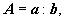 где А- суммарная продолжительность жизненного цикла проекта и т.д.11. Приложения должны начинаться с новой страницы, располагаться и нумероваться в порядке появления ссылок на них в тексте. Приложения должны иметь заголовок с указанием слова «Приложение» (без кавычек), его порядкового номера и названия. Приложения не входят в установленный объем ВКР, при этом станицы нумеруются.12. Страницы ВКР следует нумеровать арабскими цифрами, соблюдая сквозную нумерацию по всему тексту. Номер страницы проставляют, начиная со второй, по середине нижнего поля листа. Титульный лист включается в общую нумерацию страниц отчета, но номер страницы на титульном листе не проставляется. Каждую главу работы следует начинать печатать с новой страницы.Параграфы на составные части не подразделяются.Приложения не входят в установленный объем выпускной квалификационной работы, при этом нумерация страниц их охватывает13. Законченная ВКР подписывается студентом:- на титульном листе;- после заключения записывается следующее:«Данная работа выполнена мною самостоятельно».«___» _______________ 20__ г. 		_______________________(дата сдачи работы - заполняется от руки)	                          (подпись автора)Правила подготовки к защите ВКР К защите ВКР допускаются обучающиеся, не имеющие академической задолженности и в полном объеме выполнившие учебный план или индивидуальный учебный план по соответствующей образовательной программе высшего образования – программе бакалавриата, успешно сдавшие государственный экзамен или отсутствовавшие на государственном экзамене по уважительной причине, и допущенные заведующим кафедрой к защите.Студент готовит доклад для выступления. Предусматривается не более 10 минут на доклад обучающегося.Доклад для выступления должен включать в себя: обоснование избранной темы; описание цели и задач работы;круг рассматриваемых проблем и методы их решения; результаты анализа практического материала и их интерпретация;конкретные теоретические и практические рекомендации по совершенствованию разрабатываемой темы.В заключительной части доклада характеризуется значимость полученных результатов и даются общие выводы. При подготовке доклада следует избегать представления общеизвестных фактов, таких как описание основных положений законов и положений по бухгалтерскому учету, аудиторских стандартов, характеристик деятельности крупнейших российских компаний и т.д. Следует сосредоточиться на процессе исследования и результатах.Доклад должен сопровождаться презентацией, иллюстрирующей основные положения работы с использованием мультимедийных средств, выполненной в программе PowerPoint. Количество слайдов – 10-15.Процедура защиты ВКР включает в себя:открытие заседания ГЭК (председатель);доклады обучающихся. Предусматривается не более 10 минут на доклад обучающегося;вопросы членов комиссии по ВКР и докладу обучающегося, а также по смежной тематике. При ответах на вопросы обучающийся имеет право пользоваться своей работой;выступление руководителя с отзывом на ВКР.ГЭК при определении результата защиты ВКР принимает во внимание:оценку руководителем ВКР качества работы, степени ее соответствия требованиям, предъявляемым к ВКР; наличие практической значимости и обоснованности выводов и рекомендаций, сделанных обучающимся в результате проведенного исследования; общую оценку членами ГЭК содержания работы, её защиты, включая доклад, ответы на вопросы членов ГЭК.В случае возникновения спорной ситуации при равном числе голосов председательствующий обладает правом решающего голоса.В случае получения неудовлетворительной оценки на защите ВКР, а также в случае неявки студента на защиту по неуважительной причине повторная защита проводится в соответствии с Порядком проведения государственной итоговой аттестации в Финансовом университете. По результатам защиты ВКР обучающийся имеет право подать в апелляционную комиссии письменную апелляцию о нарушении, по его мнению, установленной процедуры проведения защиты ВКР. Апелляция подается лично обучающимся в апелляционную комиссию в день объявления результата защиты ВКР.Порядок повторной защиты ВКР определен п. 5.4. Порядка проведения государственной итоговой аттестации по программам бакалавриата и магистратуры в Финансовом университете, утвержденного приказом Финуниверситета от 16.01.2018 № 0054/о.Результат защиты ВКР студентом оценивается по пятибалльной системе оценки знаний и объявляется в тот же день после оформления в установленном порядке протоколов заседаний государственной экзаменационной комиссии по защите выпускных квалификационных работ. Критерии оценки выпускной квалификационной работы Высокий уровень - оценка «отлично» выставляется при условии, что: работа выполнена самостоятельно, носит творческий характер, содержит элементы научной новизны; собран, обобщен, и проанализирован большой объем нормативных правовых актов, учебной литературы, статистической информации и других практических материалов, позволивший всесторонне изучить тему и сделать аргументированные выводы и практические рекомендации;при написании и защите работы выпускником продемонстрирован высокий уровень развития универсальных (системных) и профессиональных компетенций, глубокие теоретические знания и наличие практических навыков;в теоретической части работы отражено мнение различных специалистов, отражена дискуссия и высказано мнение автора по исследуемому вопросу;в практической части работы выполнены расчёты, сформулированы выводы, в которых отражены достоинства и недостатки в деятельности экономического субъекта, а также даны исчерпывающие рекомендации автора работы по дальнейшей оптимизации работы организации;работа грамотно написана в соответствии со стандартами выполнения научных работ и своевременно представлена на кафедру, полностью соответствует требованиям, предъявляемым к содержанию и оформлению ВКР;на защите освещены все вопросы исследования, ответы студента на вопросы профессионально грамотны, исчерпывающие, подкрепляются положениями нормативно-правовых актов, выводами и расчетами, отраженными в работе; на работу имеется положительный отзыв руководителя. Продвинутый уровень - оценка «хорошо» ставится, если:работа выполнена самостоятельно, носит творческий характер, собран, обобщен, и проанализирован достаточный объем нормативных правовых актов, учебной литературы, статистической информации и других практических материалов, позволивший достаточно полно изучить тему, но не по всем аспектам исследуемой темы сделаны выводы и обоснованы практические рекомендации; тема работы раскрыта, однако выводы и рекомендации не всегда оригинальны и/или не имеют практической значимости, есть неточности при освещении отдельных вопросов темы; при написании и защите работы выпускником продемонстрирован средний уровень развития универсальных (системных) и профессиональных компетенций, наличие теоретических знаний и достаточных практических навыков; в теоретической части работы отражено мнение отдельных специалистов, не отражена дискуссия и не высказано мнение автора по исследуемому вопросу; в практической части работы выполнены расчёты, написаны выводы, в которых недостаточно полно или не точно отражены достоинства и недостатки в деятельности экономического субъекта, а также даны слишком обобщенные рекомендации автора работы по дальнейшей оптимизации работы организации; работа грамотно написана в соответствии со стандартами выполнения научных работ и своевременно представлена на кафедру, есть отдельные недостатки в ее оформлении;на защите освещены все вопросы исследования, ответы студента на вопросы были неполные и недостаточно подкреплены положениями нормативно-правовых актов, выводами и расчетами, отраженными в работе;на работу имеется положительный отзыв руководителя.Пороговый уровень - оценка «удовлетворительно» ставится, когда:работа выполнена самостоятельно, но носит поверхностный характер, собран, обобщен, и проанализирован небольшой объем нормативных правовых актов, учебной литературы, статистической информации и других практических материалов, который не позволил полно изучить тему, выводы и практические рекомендации не всегда обоснованы;тема работы раскрыта частично, выводы и рекомендации бессистемны и не имеют практической значимости, есть существенные недостатки при освещении почти всех вопросов темы;при написании и защите работы выпускником продемонстрирован удовлетворительный уровень развития универсальных (системных) и профессиональных компетенций, недостаточный уровень теоретических знаний и практических навыков;в теоретической части работы не отражено мнение специалистов, не отражена дискуссия и не высказано мнение автора по исследуемому вопросу;в практической части работы выполнены расчёты с ошибками, написаны слишком общие выводы, в которых не отражены положительные и отрицательные стороны в деятельности экономического субъекта, а также автором не даны рекомендации по дальнейшей оптимизации работы организации;работа своевременно представлена на кафедру, однако не в полном объеме соответствует стандартам выполнения научных работ, есть существенные недостатки в ее оформлении;на защите освещены некоторые вопросы исследования, студент испытывал затруднения при ответах на вопросы.Оценка «неудовлетворительно» ставится, если:содержание работы не раскрывает тему, вопросы изложены бессистемно и поверхностно, нет анализа практического материала, основные положения и рекомендации не имеют обоснования;работа не оригинальна, основана на компиляции публикаций по теме;при написании и защите работы выпускником продемонстрирован неудовлетворительный уровень развития универсальных (системных) и профессиональных компетенций;работа несвоевременно представлена на кафедру, не в полном объеме по содержанию и оформлению соответствует предъявляемым требованиям;на защите выпускник показал поверхностные знания по исследуемой теме, отсутствие представлений об актуальных проблемах по теме работы, плохо отвечал на вопросы.Результат защиты ВКР оценивается по пятибалльной системе оценки знаний и заносится в протокол заседания ГЭК и зачетную книжку студента, в которых расписываются председатель и члены ГЭК, присутствующие на заседании. В случае получения неудовлетворительной оценки на защите ВКР, а также в случае неявки студента на защиту по неуважительной причине, повторная защита проводится в соответствии с Порядком проведения государственной итоговой аттестации в Финансовом университете.КодОписание компетенцииФорма государственной итоговой аттестации, в рамках которой проверяется сформированность компетенцииУК-1Способность к восприятию межкультурного разнообразия общества, в социально-историческом, этическом и философских контекстах, анализу и мировоззренческой оценке происходящих процессов и закономерностей Государственный экзамен. УК-2Способность применять нормы государственного языка Российской Федерации в устной и письменной речи в процессе личной и профессиональной коммуникацийГосударственный экзамен. Выпускная квалификационная работаУК-3Способность применять знания иностранного языка на уровне, достаточном для межличностного общения, учебной и профессиональной деятельности Выпускная квалификационная работаУК-4Способность использовать прикладное программное обеспечение при решении профессиональных задач Выпускная квалификационная работаУК-5Способность использовать основы правовых знаний в различных сферах деятельности Государственный экзамен. Выпускная квалификационная работаУК-6Способность применять методы физической культуры для обеспечения полноценной социальной и профессиональной деятельности Выпускная квалификационная работаУК-7Способность создавать и поддерживать безопасные условия жизнедеятельности, владеть основными методами защиты от возможных последствий аварий, катастроф, стихийных бедствийВыпускная квалификационная работаУК-8Способность и готовность к самоорганизации, продолжению образования, к самообразованию на основе принципов образования в течение всей жизни Государственный экзамен. Выпускная квалификационная работаУК-9Способность к индивидуальной и командной работе, социальному взаимодействию, соблюдению этических норм в межличностном профессиональном общении Государственный экзамен. Выпускная квалификационная работаУК-10Способность осуществлять поиск, критически анализировать, обобщать и систематизировать информацию, использовать системный подход для решения поставленных задачГосударственный экзамен. Выпускная квалификационная работаУК-11Способность к постановке целей и задач исследований, выбору оптимальных путей и методов их достиженияВыпускная квалификационная работаПКН-1Владение основными научными понятиями и категориальным аппаратом современной экономики и их применение при решении прикладных задачГосударственный экзамен. Выпускная квалификационная работаПКН-2Способность на основе существующих методик, нормативно-правовой базы рассчитывать финансово-экономические показатели, анализировать и содержательно объяснять природу экономических процессов на микро- и макро уровнеГосударственный экзамен. Выпускная квалификационная работаПКН-3Способность осуществлять сбор, обработку и статистический анализ данных, применять математические методы для решения стандартных профессиональных финансово-экономических задач, интерпретировать полученные результатыВыпускная квалификационная работаПКН-4Способность оценивать показатели деятельности экономических субъектовГосударственный экзамен. Выпускная квалификационная работаПКН-5Способность составлять и анализировать   финансовую, бухгалтерскую, статистическую отчетность и использовать результаты анализа для принятия управленческих решенийВыпускная квалификационная работаПКН-6Способность предлагать решения  профессиональных задач в меняющихся финансово-экономических условияхГосударственный экзамен. Выпускная квалификационная работаПКН-7Способность применять знания для просветительской деятельности в области основ экономических знанийГосударственный экзамен. ПКП-1Способность выполнять профессиональные обязанности по осуществлению текущей деятельности финансово-кредитных институтов, финансовых органов, публично-правовых образований разрабатывать современные финансовые и кредитные услуги и продукты, реализовывать их на российском и международном финансовых рынках Выпускная квалификационная работаПКП-2Способность готовить информационно-аналитическое обеспечение для разработки прогнозов, стратегий и планов деятельности финансово-кредитных институтов, финансовых органов, публично-правовых образований, осуществлять их мониторинг, анализировать и контролировать ход их выполнения Выпускная квалификационная работаПКП-3Способность готовить мотивированные обоснования принятия управленческих решений по кругу операций, выполняемых финансово-кредитными институтами, финансовыми органами, публично-правовыми образованиями Выпускная квалификационная работаПКП-4Способность рассчитывать, анализировать и интерпретировать информацию, необходимую для выявления тенденций в функционировании и развитии финансового сектора и хозяйствующих субъектов Государственный экзамен. Выпускная квалификационная работаПКП-5Способности анализировать и оценивать риски денежно-кредитной и финансовой сферы, разрабатывать и осуществлять мероприятия по их снижению, оценивать эффективность использования финансовых инструментов для минимизации финансовых потерь как на макроуровне, так и в деятельности финансово-кредитных институтов, финансовых органов, публично-правовых образований Государственный экзамен. Выпускная квалификационная работаПКП-6Способность использовать зарубежный опыт в целях совершенствования финансово-кредитного механизма в Российской Федерации и обеспечения финансовой стабильности национальной экономики Государственный экзамен. Выпускная квалификационная работаПКП-7Способность осуществлять разработку и реализацию рекомендаций по повышению эффективности деятельности финансово-кредитных институтов, а также государственных органов в сфере денежно-кредитных и финансовых отношений Государственный экзамен. Выпускная квалификационная работаутверждаюДиректор филиала__________ Иванова В.А.«30» апреля 2019 г.Одобрено кафедрой «Финансы и кредит»(протокол № 10 от «24» апреля 2019 г.) Перечень вопросов, выносимых на государственный экзамен. Перечень рекомендуемой литературы для подготовки к государственному экзамену………………………………………………….8Примеры практико-ориентированных заданий ……………………..17Рекомендации обучающимся по подготовке к государственному экзамену ………………………………………………………………………19Критерии оценки результатов сдачи государственных экзаменов…. 20ПоказателиСумма (тыс. руб.)Основные средства?Незавершенное производство110Запасы сырья и материалов330Задолженность поставщикам и подрядчикам460Деньги в кассе90Нераспределенная прибыль240Дебиторская задолженность270Долгосрочный кредит?Уставный капитал?ПоказателиСумма (тыс. руб.)Объем продаж4000Постоянные затраты1400Переменные затраты2000Актив, млн руб.Актив, млн руб.Актив, млн руб.Пассив, млн руб.Пассив, млн руб.Пассив, млн руб.Денежные средства               5Собственный капитал   Собственный капитал   850Дебиторская задолженность180Заемный капитал и обязательстваЗаемный капитал и обязательства200Товарные запасы                    245в т. ч.: в т. ч.: Здания и сооружения             500краткосрочныекраткосрочные160Машины и оборудование      120долгосрочные         долгосрочные         40Критерии оценки знаний выпускников при ответах на теоретические вопросыОценкаПолное, глубокое, точное и логически стройное изложение теоретических вопросов, отсутствие терминологических и содержательных ошибок, знание нормативных правовых актов по вопросам государственного экзамена; умение проявить творческий подход к изложению материала, продемонстрировать дискуссионность проблематики, точно ответить на дополнительные вопросы.отличноПолное и логически стройное изложение теоретических вопросов; допускаются терминологические и содержательные неточности либо неточности в знании нормативных правовых актов по вопросам государственного экзамена, недостаточно глубокое обоснование отдельных положений, неумение в полном объеме продемонстрировать дискуссионность проблематики, затруднения при ответах на дополнительные вопросы.хорошоИзложение основного материала по теоретическим вопросам; допускаются терминологические и содержательные ошибки и неточности либо ошибки в знании нормативных правовых актов по вопросам государственного экзамена, некорректные формулировки, нарушение логической последовательности в изложении материала; проявляется неумение глубоко раскрыть главные положения вопроса, в полном объеме продемонстрировать дискуссионность проблематики, ответить на дополнительные вопросы.удовлетворительноНезнание значительной части программного материала государственного экзамена, неумение сформулировать правильные ответы на теоретические вопросы билета и дополнительные вопросы, непоследовательное и неаргументированное изложение материала; допускаются грубые терминологические и содержательные ошибки, отсутствует знание нормативных правовых актов.неудовлетворительноКритерии оценки умений выпускников при выполнении практико-ориентированное заданийОценкаПрактико-ориентированное задание выполнено правильно и в полном объеме, обоснованы полученные расчеты и результаты, сделаны выводы.отличноПрактико-ориентированное задание выполнено в основном правильно, в полном объеме; допущены отдельные неточности в расчетах и обосновании результатов, формулировании выводов.хорошоПрактико-ориентированное задание в основном выполнено, намечен правильный ход решения; допущены ошибки в процессе расчетов, обосновании результатов, формулировании выводов.удовлетворительноПрактико-ориентированное задание не выполнено: не определен правильный ход решения, не произведены расчеты, не получены результаты, не сделаны выводы.неудовлетворительноОдобрено кафедрой «Финансы и кредит»(протокол №10 от «24» апреля 2019 г.) Общие положения ……………………………………………………25Определение темы выпускной квалификационной работы……..…25Руководство и контроль подготовки ВКР……………………………26Структура и содержание ВКР…………………………………………29Порядок подготовки ВКР…………………………………………….. 35Требования к оформлению ВКР………………………………………37Правила подготовки к защите ВКР……………………………………40Критерии оценки ВКР …………………………………….…………...42